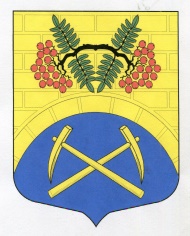 ГЛАВЫ МУНИЦИПАЛЬНОГО ОБРАЗОВАНИЯ ПУТИЛОВСКОЕ СЕЛЬСКОЕ ПОСЕЛЕНИЕ КИРОВСКОГО МУНИЦИПАЛЬНОГО РАЙОНАЛЕНИНГРАДСКОЙ ОБЛАСТИП О С Т А Н О В Л Е Н И Еот 11 мая 2018 года № 2Об утверждении Схемы теплоснабжения муниципального образованияПутиловское  сельское поселение Кировского  муниципального района Ленинградской области на период  с 2018 по 2033 годВ соответствии с Федеральным законом  от 06.10.2003 № 131-ФЗ «Об общих принципах организации местного самоуправления в Российской Федерации», Федеральным законом от 27.07.2010 № 190-ФЗ «О теплоснабжении», Постановлением Правительства Российской Федерации от 22.02.2012 № 154 «О требованиях к схемам теплоснабжения, порядку их разработки и утверждения», заключением от 07.05.2018 о результатах публичных слушаний по вопросу рассмотрения проекта актуализированной Схемы теплоснабжения муниципального образования Путиловское  сельское поселение Кировского  муниципального района Ленинградской области на период  с 2018 по 2033 год:1. Утвердить Схему теплоснабжения муниципального образования Путиловское  сельское поселение Кировского  муниципального района Ленинградской области на период  с 2018 по 2033 год, которая размещена в полном объеме на официальном сайте администрации МО Путиловское сельское поселение по адресу: www. putilovo.lenobl.ru в разделе «Схема теплоснабжения».2. Опубликовать настоящее постановление в газете «Ладога» и разместить на официальном сайте поселения в сети « Интернет».Глава администрации							    В.И. ЕгорихинРазослано: дело, УКХ адм. КМР